Представители «Росатома» приняли участие в заседании Совета ИТЭРНа нем обсудили обновлённую стратегию развития проектаПредставители госкорпорации «Росатом» и частного учреждения «Проектный центр ИТЭР» (организация «Росатома») приняли участие в очередном заседании Совета ИТЭР, которое прошло 19-20 июня в Штаб-квартире Международной организации ИТЭР (Сен-Поль-ле-Дюранс, Франция).На заседании обсуждалась обновлённая стратегия развития (или «базовая линия»), нацеленная на максимально быстрый переход к эксплуатации мегаустановки в режиме полноценного термоядерного эксперимента при минимизации потенциальных рисков. Согласно документу, рассмотренному на заседании, необходимо отказаться от так называемой «первой плазмы», которая по проекту представляла собой краткосрочный тестовый импульс на малой мощности, и сконцентрировать усилия на полноценном эксперименте.Своим мнением о результатах прошедшего заседания поделился директор частного учреждения «Проектный центр ИТЭР» Анатолий Красильников: «Переход на новую стратегию развития обсуждался в мировом термоядерном сообществе уже давно. Назрело общее понимание, что нам как можно скорее необходимо начать настоящий, большой эксперимент с термоядерной плазмой, отработать все технологические процессы. Но для этого нужно минимизировать риски, чтобы избежать дорогостоящего и длительного ремонта оборудования. Это всё предусмотрено в новой «базовой линии», которая фактически выводит проект ИТЭР на новый виток развития».Ожидается, что официальный переход на новую «базовую линию» будет объявлен на следующем заседании Совета в ноябре текущего года.Справка:ИТЭР – проект первого в мире международного термоядерного экспериментального реактора нового поколения, строящегося усилиями международного сообщества в Провансе (Франция), близ Марселя. Задача проекта заключается в демонстрации научно-технологической осуществимости использования термоядерной энергии в промышленных масштабах, а также в отработке необходимых для этого технологических процессов. Частное учреждение Государственной корпорации по атомной энергии «Росатом» «Проектный центр ИТЭР» выполняет функции российского национального Агентства ИТЭР, ответственного за обеспечение натурального вклада России в проект.Совет ИТЭР, собирающийся дважды в год, является руководящим органом проекта. В ходе его заседаний принимаются наиболее значимые решения, касающиеся сооружения будущей установки, работы Организации ИТЭР и национальных агентств. В совет ИТЭР входят по четыре представителя каждой из участвующих в проекте ИТЭР сторон (ЕС, Китай, Индия, Япония, Республика Корея, Россия и США). Назначение на должности председателя и вице-председателя Совета ИТЭР происходит по утверждённой системе ротации.По новому документу, благодаря объединению этапов сборки токамака, существенно расширится программа тестирования установки перед сборкой ради снижения рисков для оборудования, что приведет к научно и технически обоснованному старту полноценной эксплуатации в 2035 году. Достижение этой цели позволит в дальнейшем перейти на полную термоядерную мощность в дейтериево-тритиевом эксперименте.Россия продолжает в полной мере выполнять свои обязательства в рамках Международного проекта ИТЭР. Основной вклад Российской Федерации заключается в разработке, изготовлении и поставке 25 систем будущей установки. В рамках совместной реализации проекта ИТЭР ряд ключевых предприятий «Росатома» изготавливают важнейшие компоненты будущей установки, в том числе: все центральные сборки дивертора, 40% панелей первой стенки, коммутирующую аппаратуру, соединители модулей бланкета и др. Отправка уникального российского оборудования в рамках совместной реализации проекта ИТЭР осуществляется в срок в полном соответствии с графиком сооружения реактора. 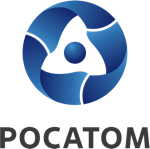 Медиацентр атомнойпромышленности
atommedia.onlineПресс-релиз21.06.24